PROTECCIÓN Y CESIÓN DE DATOSEstimado/a …(alumno o trabajador mayor de edad / padre / madre o tutor legal)....,Queremos mantenerle informado del tratamiento que realizaremos de los datos personales de ……(alumno o trabajador mayor de edad / alumno menor de edad)…..  garantizándole la protección de éstos conforme a la normativa vigente.Los datos personales recogidos y todos aquellos facilitados por usted han sido incorporados en un fichero que ……(nombre de la hípica)…..  mantiene con la finalidad de gestionar la relación empresa‐cliente.Asimismo, sus datos personales son cedidos a las Administraciones Públicas en cumplimento de la normativa laboral, de Seguridad Social y Tributaria. En caso de que se oponga a alguna de las finalidades descritas, NO debe señalar la(s) siguiente(s) casilla(s) de autorización: Consiento que mis datos personales figuren incorporados en el fichero que ……(nombre de la hípica)….. mantiene con finalidades de gestión y cesión a Organismos Públicos en cumplimiento de la normativa laboral, de Seguridad Social y Tributaria.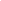  Consiento que mis datos personales sean cedidos por ……(nombre de la hípica)….. a las entidades que prestan servicios a las mismas.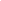 Le rogamos que en el caso de producirse alguna modificación de sus datos, nos lo comunique por cualquiera de las vías puestas a disposición con la finalidad de mantener su información actualizada.En cualquier caso, tiene derecho en cualquier momento a acceder, rectificar, opositar, o cancelar los datos referentes a su persona, incluidos en nuestro fichero solicitando los impresos a tal fin o por escrito dirigiéndose a ……(nombre y domicilio de la hípica)…..En ……(pueblo)….., a …….……. de …………….. de 20…...Firmado por …(alumno o trabajador mayor de edad / padre / madre o tutor legal)....: